ПРОТОКОЛ  № 2   Заседания   Совета профилактики от  27.10.2022 г.Председатель:  Калагова Т.Б.- заместитель директора по ВР Секретарь:  Габуева М.М. –  руководитель МО классных  руководителейПрисутствовали:Приглашены: классные руководители  5 -9 классов  ;Инспектор ПДН  Гуларова Н.М.                                                              Повестка дня:  1.Информация о занятости обучающихся в дополнительном образовании  ( ПФДО).   2.Сведения о занятости учащихся «группы риска», детей состоящих на учете в ВШК и органах системы профилактики во внеурочное время. 3.Планирование работы с учащимися на осенних каникулах. 4.Занятость учащихся «группы риска», детей из семей, находящихся в социально-опасном положении, из неблагополучных семей, детей  состоящих на учете в ВШК и органах системы профилактики во время осенних каникул. 5.Приглашение родителей слабоуспевающих учащихся, часто пропускающих уроки, нарушителей дисциплины и порядка в ОУ и в общественных местах .6. Постановка    учащегося 7 б класса Кайтукова Г.Т., и его семью на профилактический учет.  7.Предварительные итоги успеваемости и посещаемости за1 четверть. -  По первому вопросу заслушали заместителя директора по ВР Калагову Т.Б. Она познакомила с информацией о занятости обучающихся школы в дополнительном образовании  88, 8 %). Продолжить работу по вовлечению учащихся школы в кружки и секции дополнительного образования.- По второму вопросу заслушали руководителя МО классных руководителей Габуеву М.М., которая сообщила сведения о занятости обучающихся группы «риска» , состоящих на профилактическом учете  во внеурочное время .Козырева С.- 7 в класс , секция тяжелой атлетики ;Кайтуков Георгий – 7 б класс , секция футбола « Юность».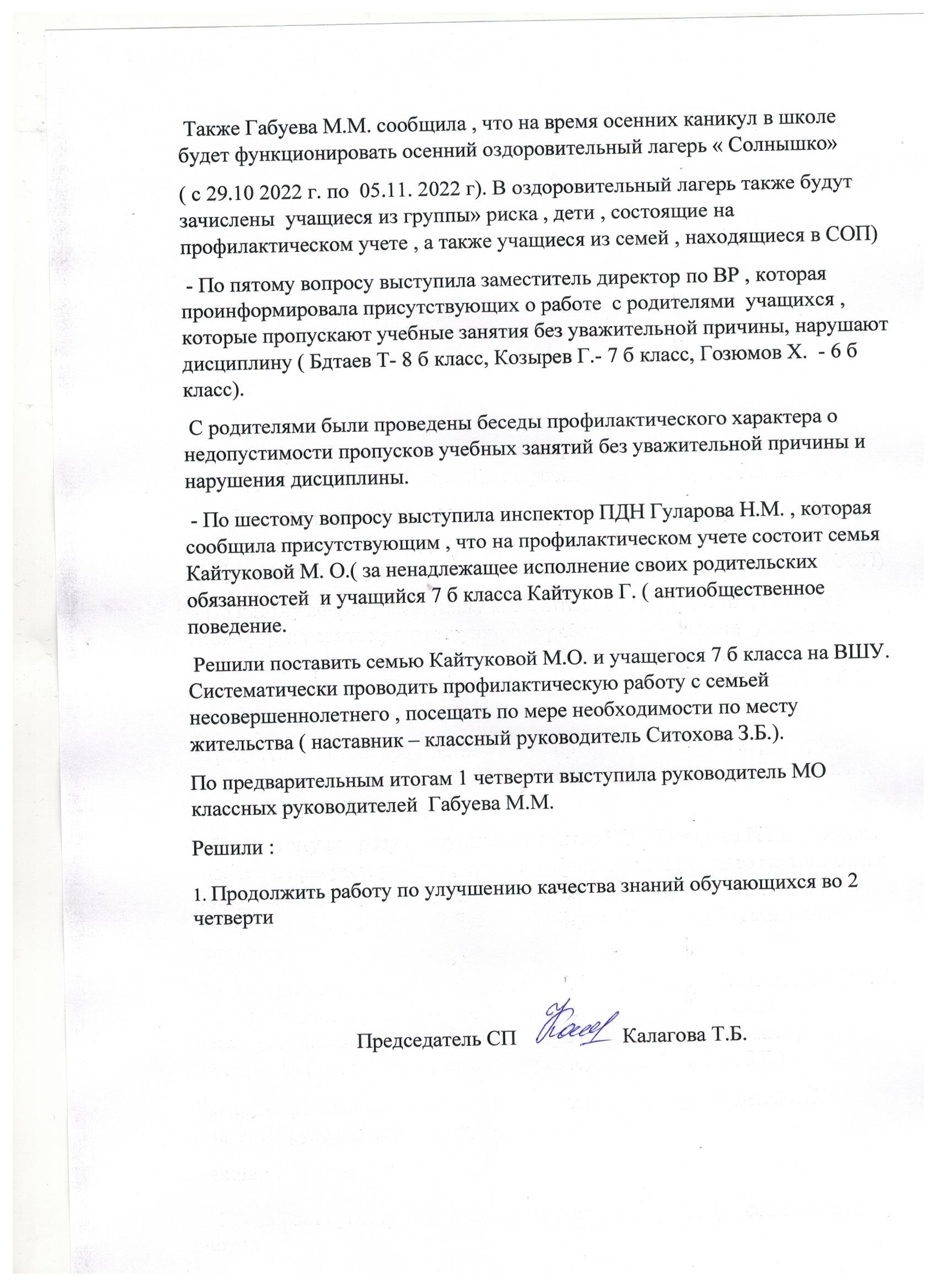 